Муниципальное автономное дошкольное образовательное учреждениецентр развития ребенка детский сад- №17г. Кропоткинмуниципального образования Кавказский районКонспект занятия  Образовательная область «Художественно-эстетическое развитие» Изобразительная деятельность «Аппликация» на тему: «Колючий Ёжик»в подготовительной группе компенсирующей направленности«Березка», «Березка-1»Воспитатель: Шушпанова Е.А.2022гКонспект занятия по аппликации в подготовительной группе по теме: «Колючий Ёжик» Цели: Цель: закрепить знание детей о поведении диких животных осенью; учить располагать изображение на листе, упражнять в работе с трафаретом; знакомить с новыми техниками выполнения изображения из нетрадиционных материалов с использованием ткани чайной заварки и сухих листьев. Развивать наблюдательность, умение изображать диких животных, передовая особенности их внешнего вида; развивать познавательные интересы, творческие способности детей, мелкую и общую моторику.Воспитательная:- воспитывать интерес к художественному творчеству;- самостоятельность;- художественный вкус.Предварительная работа:рассматривание картинок с изображением ежа, беседа о внешнем виде и образе жизни ежа;Материал для каждого ребенка:- цветная бумага: коричневая - для туловища; -трафареты туловища ежика;- ножницы, простой карандаш, клейстер, кисть для клея, тканевая салфетка;Ход занятия:Воспитатель: Где-то за тридевять земель стоит сказочный лес. Деревья там высокие, величественные (показать). Воздух там свежий и чистый (медленно вдохнуть и выдохнуть). Деревья и кустарники еще одеты в разноцветный наряд. Шуршит в лесу опавшая листва, пугает осторожных зайцев. Кого, как вы думаете мы можем  еще встретить в лесу? ( ответы детей обсуждаются) Как одним выражением можно назвать всех этих животных?(дикие, лесные) Ребята, посмотрите, а кто тут спрятался? Пыхтит, ворочается в сухой листве, обложил себе бока сухими листьями.           Он живет в лесу дремучем           Сам он круглый и колючий.           Угадайте, это кто же?           Ну конечно это …(ежик)Воспитатель: (Рассказ о жизни ежей.)Разные звери живут в лесу. У каждого свой характер и свои повадки. Как вы думаете ежик какой?Дети: ответы детей.Воспитатель: Еж – это маленький зверек. У него маленькие лапки, черный нос, на мордочке, словно бусинки – глаза. Иголки покрывают все тело ежа, кроме головы и живота. Ножки у него коротенькие, быстро бегать ежи не умеют. Без иголок - ежи беззащитны. Легкая добыча для хищников. Когда у ежат выросли иголки, им не страшны ни собаки, ни медведи, ни лисы. Хотя ежи все-таки боятся лису. Она их хитростью берет. Загонит в лужу, а ежи воду не любят и сразу разворачиваются. Тут лиса и хватает их за мягкий живот. Лиса хитрое и коварное животное.В конце осени ежи сворачиваются в клубок и спят в теплой норке, устланной мхом, травой и листьями. А раз всю зиму они спят, значит им делать запасы не надо, как белке. А достаточно лишь хорошо наесться летом, как медведю.А просыпаются ежи только весной, когда станет совсем тепло.Ребята, если вы встретите в лесу ежа, то рассмотрите его и идите дальше, не трогайте его.Послушайте стихотворение И. Щербаковой:Если ежик не пьет молоко,Значит где-то в лесу далеко:Под кустами в гнезде из листочков,Есть у ежика сын или дочка!Значит надо ежика взятьИ в лес отнести опять.Воспитатель: Почему нельзя ежика приносить домой?Дети: ответы детейВоспитатель: Правильно. Ежик дома погибнет, он должен жить в лесу.А теперь давайте немного поиграем.Физкультминутка:Жил в лесу колючий ежикБыл клубочком и без ножек.Не умел он хлопать- хлоп, хлоп, хлоп,Не умел он топать- топ, топ, топ,Не умел он прыгать- прыг, прыг, прыг,Только носом шмыгать- шмыг, шмыг, шмыг.А ребята в лес пошли.Ежика в лесу нашли.Научили хлопат- хлоп, хлоп, хлоп,Научили топать- топ, топ, топ,Научили прыгать- прыг, прыг, прыг,Стали вместе носом шмыгать- шмыг, шмыг, шмыг.Воспитатель:    Давайте для ежика сделаем подарок: портрет- аппликацию. Посмотрите, как у меня это получилось. Сейчас я расскажу, как это делается. Берете трафарет, прикладываете на изнаночную сторону коричневой бумаги, обводите карандашом и вырезаете ножницами по контуру. Приклеиваем вырезанное туловище ёжика на картон. Клеить начинаем по краям контура. Отдельно можно нарисовать глазик, ушко и ротик. 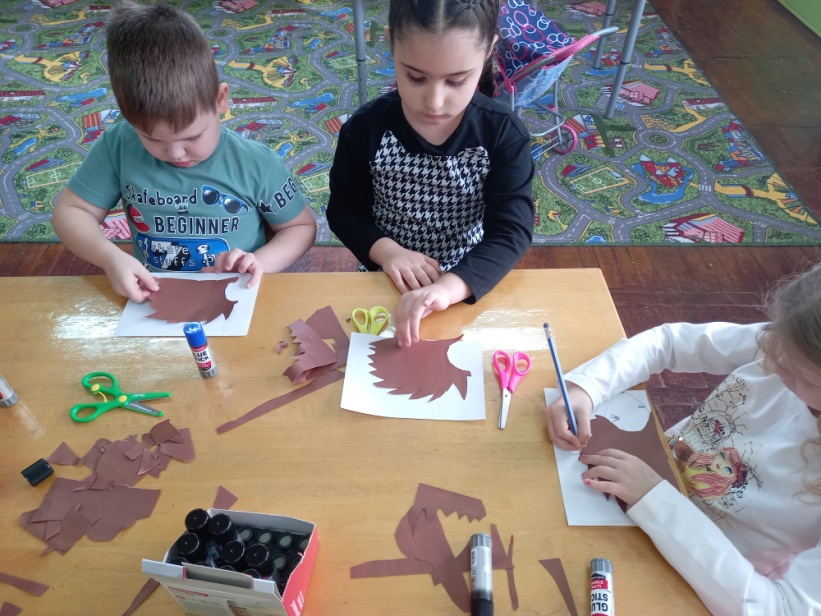 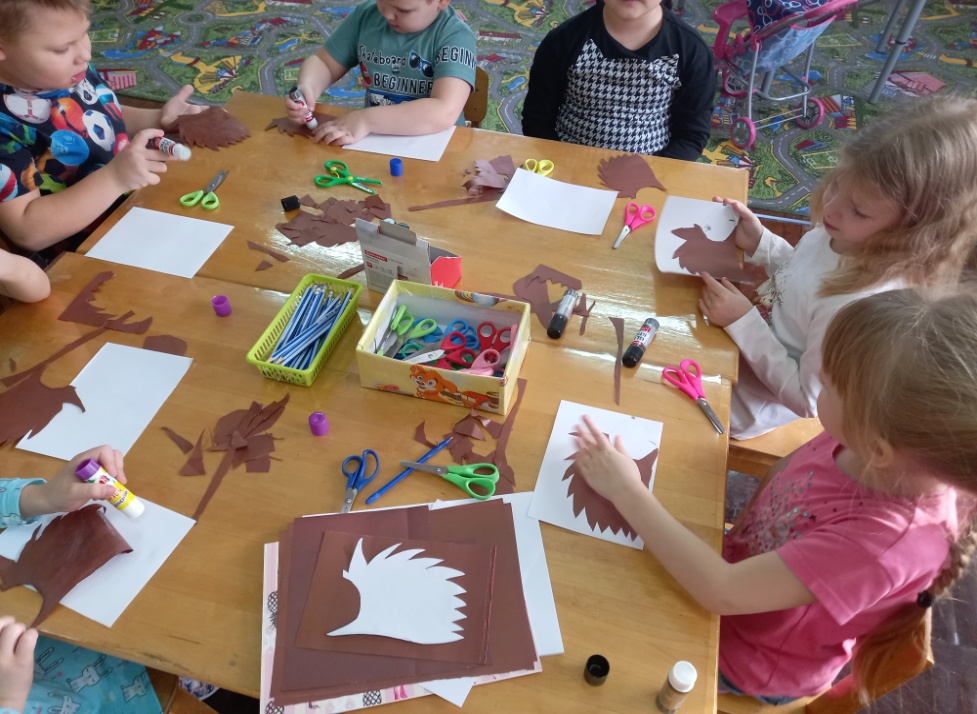                                   Итог: Воспитатель: Ребята, посмотрите какие замечательные ежики у вас получились! Молодцы! 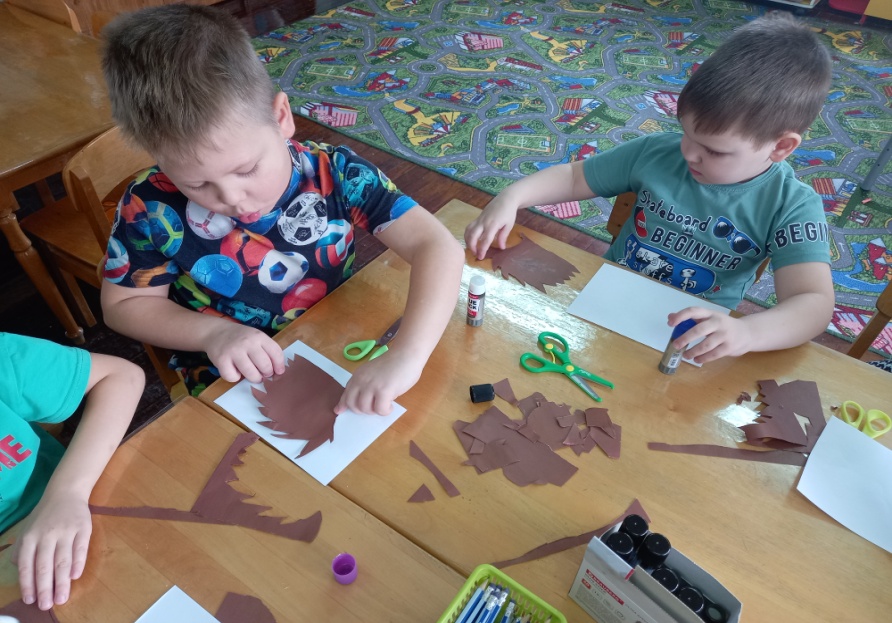 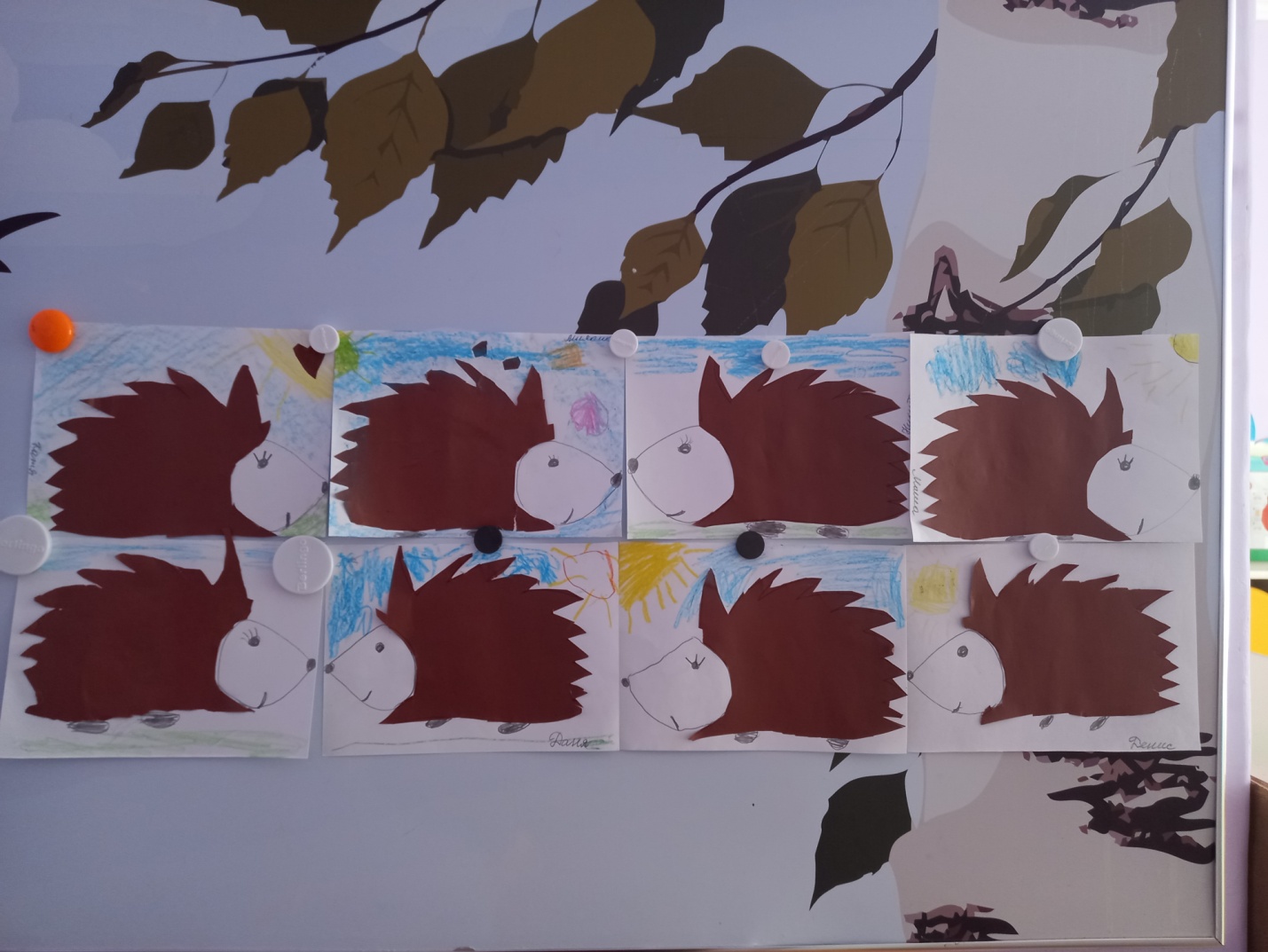 